项目申请书项目名称：	      	项目所在国家及地区：                       项目合作方名称：		项目投资方式：           股权/债权  	基金出资需求：           xxx  美元 	202x年 xx月 xx日声明为回应中葡论坛对中葡合作发展基金的工作要求，以及中葡论坛秘书处及中葡论坛成员国对于中葡基金国别全覆盖的期望，中葡基金现向葡语国家征集投资项目来源。本次项目的申请希望能够务实、高效，请项目申请方明确项目对接人和确定的项目合作伙伴，并尽可能具体地填写下文所列示的具体信息要求，必要时可以附件方式提供相关项目支持材料，包括但不限于项目可行性研究报告、项目招标书、合作方财务报告、项目土地/环境/相关政府审批、评估报告等。中葡基金收到申请后，可能会依据所提交的项目申请之内容要求项目申请方进一步补充必要信息。如项目具备向前推动的可行性，中葡基金将与项目所在国代表及项目合作方一同推进具体实施。项目基本情况项目名称项目合作方企业名称资金安排合作方出资额度、对中葡基金资金需求额度、资金的用途出资性质说明希望中葡基金以何种方式融资支持（股权、债权、夹层融资等）投资期限中葡基金的项目持有期项目地图以图示方式标明项目所在地点合作方介绍合作方案本次合作方与中葡基金的合作方案交易结构图本次合作的架构图，依照合作方案重点标明中葡基金和项目合作方的交易结构、资金的出资和回收路径等。 合作方公司近三年经审计的财务报告或财务数据摘要（如有）项目情况介绍当前项目进展介绍目前拟合作项目的状态与进展。项目的商业逻辑和盈利可行性说明项目的商业模式、盈利来源、市场增长空间及在本国的发展优势。项目行业与市场分析项目所在行业在本国及全球的竞争格局、市场分布，以及在本国的独特优势。项目管理团队资金计划说明中葡基金出资的直接用途。项目经济性说明投资价值通过现金流测算等方式对项目的投资价值进行说明。投资退出说明项目可能的退出方式，如股权转让、股东回购等。退出保障措施项目实现顺利退出的保障措施或担保形式。附件（如有）包括但不限于项目说明、项目土地/环境/相关政府审批、项目收益测算、市场分析、竞争对手分析等材料。附：项目流程示意图中葡基金的项目投资包含九个步骤，流程如下图所示（“☆”符号代表目前所处的阶段）：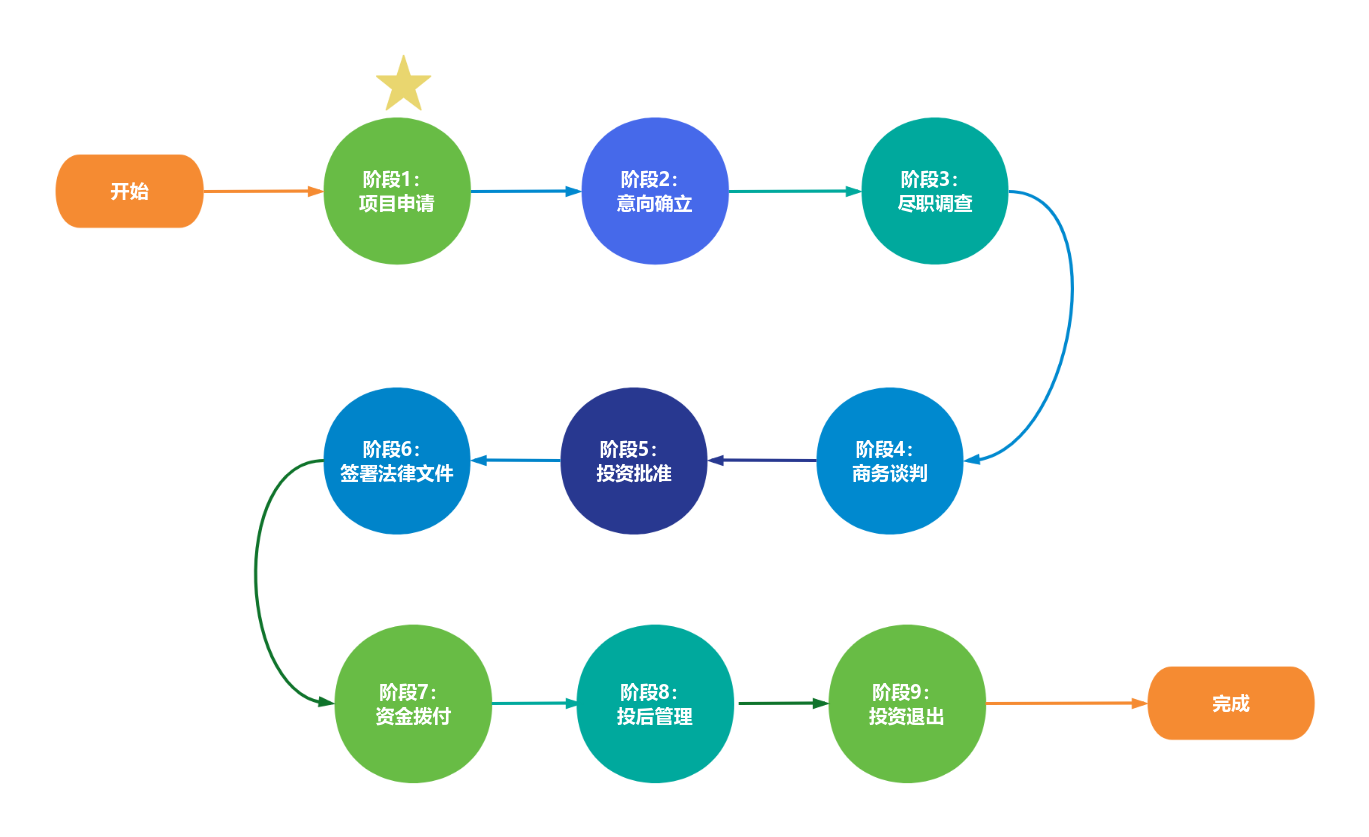 